MethodsFollowing the Preferred Reporting Items for Systematic Reviews (PRISMA) guidelines (Liberati 2009), internet-based bibliographic databases were searched to gain access to journal articles which discussed incels, mental disorder and violence. The following databases were searched: EBSCOhost, Ovid (selecting PsychInfo and EMBASE and PsychArticles), Web of Science, ProQuest and PubMed.The search terms entered in the databases were: (Incel OR Incels OR Inceldom OR Involuntary celibate* OR Manosphere OR Elliot Rodger OR Alek Minassian OR Chris Harper Mercer) AND (Mental health disorder OR Mental illness OR Mental disorder OR Autism OR Autism Spectrum Disorder OR Autistic Spectrum Disorder OR Aspergers OR Autism Spectrum Condition OR ASD OR Psychosis OR Schizophrenia OR Delusional Disorder OR Depress* OR Suicide OR Suicidality OR Self-harm OR Sexual frustration OR Bipolar OR Anxiety OR Substance misuse OR Substance abuse OR Hopelessness OR Body Dysmorphia OR Body Dysmorphic Disorder OR Self-hatred OR Self-loathing OR Neurodevelopmental Disorder OR Head injury) AND (Right-wing OR Hate speech OR Violence OR Murder OR Homicide OR Homicide-Suicide OR Rape OR Sexual violence OR Misogyn* OR Homophobi* OR Neo Nazi OR White Supremac* OR Far right OR Racis* OR Ammunition OR White nationalist OR Radicali* OR Extremi* OR Terrori* OR Solo Activated Terrorist OR Lone Wolf Terrorist OR Lone actor terrorism OR killing spree OR killing OR attack OR shooting OR sexual assault OR anti-feminis*).Abstracts for each reference were obtained and screened independently by two authors to assess their relevance to inceldom. Results were compared and the full texts were reviewed for papers where there were disagreements. The full texts of the remaining 60 articles were reviewed independently by two authors. Articles were included if they covered incels or the association between inceldom, mental disorder and/or violence. Articles were excluded if they were not published in English, were dissertations, books reviews or conference abstracts. Some identified papers described known incels who had committed mass violence but made no reference to their inceldom. These were included within the review. The reference lists of the papers identified through the databases were reviewed to find any relevant articles that were missed through the database search. A brief search was conducted in Google Scholar to identify further papers that may have been missed. Overall, 17 papers were identified as eligible for inclusion in the review. Box 1 demonstrates the process of eliminating articles.Box 1: PRISMA flow diagram of systematic review process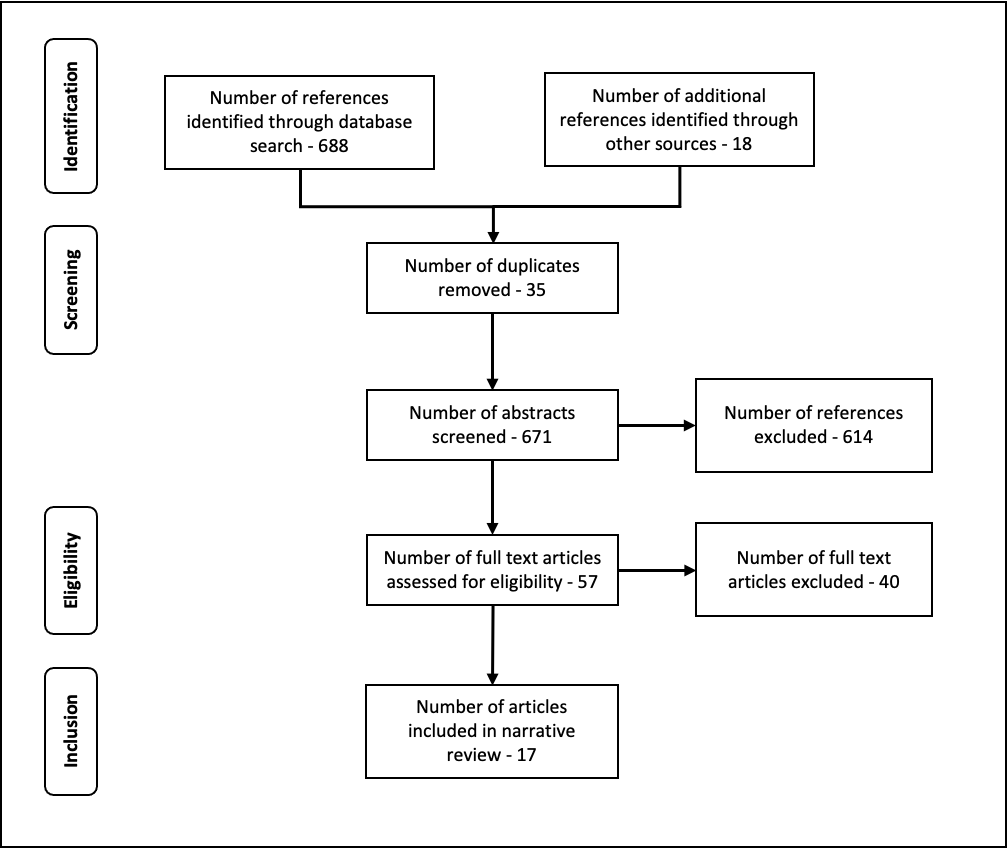 